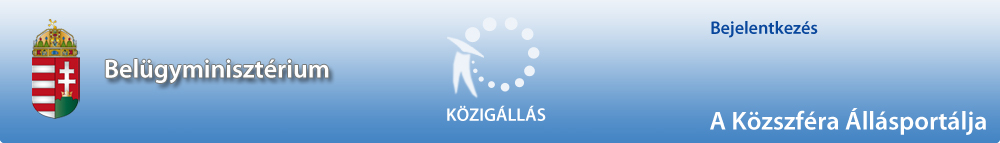 Hévízi Polgármesteri Hivatala közszolgálati tisztviselőkről szóló 2011. évi CXCIX. törvény 45. § (1) bekezdése alapjánpályázatot hirdetHévízi Polgármesteri Hivatal
Hatósági Osztály

adóellenőr II.munkakör betöltésére.A közszolgálati jogviszony időtartama:határozott idejű 2022. június 13-2022. augusztus 31. –ig tartó közszolgálati jogviszonyFoglalkoztatás jellege:Teljes munkaidőA munkavégzés helye:Zala megye, 8380 Hévíz, Kossuth Lajos utca 1.A munkakör betöltője által ellátandó feladatkörök:1. melléklet 27. Titkársági feladatkör II. besorolási osztálybanA munkakörhöz tartozó főbb tevékenységi körök:Helyszíni ellenőrzési tevékenység keretében ellenőrzi az egyéb szálláshely-szolgáltatói tevékenységet folytató személyek idegenforgalmi adó bevallási, befizetési, nyilvántartás vezetési kötelezettségeinek teljesítését. Közreműködik az építményadó ellenőrzésben. Adatrögzítést végez.Jogállás, illetmény és juttatások:A jogállásra, az illetmény megállapítására és a juttatásokra a közszolgálati tisztviselőkről szóló 2011. évi CXCIX. törvény rendelkezései az irányadók.Pályázati feltételek:Magyar állampolgárság,Cselekvőképesség,Büntetlen előélet,Középiskola/gimnázium,Vagyonnyilatkozat tételi eljárás lefolytatása,II. besorolási osztályban: Középiskolai végzettség.3 hónapnál nem régebbi erkölcsi bizonyítványA pályázat elbírálásánál előnyt jelent:Angol nyelvből nyelvvizsga, társalgási szintű nyelvtudás,Német nyelvből nyelvvizsga, társalgási szintű nyelvtudás,Orosz nyelvből nyelvvizsga, társalgási szintű nyelvtudás,A pályázat részeként benyújtandó iratok, igazolások:A közszolgálati tisztviselők személyi irataira, a közigazgatási szerveknél foglalkoztatott munkavállalók személyi irataira és a munkaügyi nyilvántartásra, a közszolgálati alapnyilvántartásra és közszolgálati statisztikai adatgyűjtésre, valamint a tartalékállományra vonatkozó egyes szabályokról szóló 45/2012. (III. 20.) Korm. rendelet szerinti önéletrajz3 hónapnál nem régebbi hatósági erkölcsi bizonyítványaz iskolai végzettséget igazoló okiratok másolataa pályázó nyilatkozata, hogy a pályázati anyagot az eljárásban résztvevők megismerhetika pályázó nyilatkozata a vagyonnyilatkozati eljárás lefolytatásárólA munkakör betölthetőségének időpontja:A munkakör legkorábban 2022. június 13. napjától tölthető be.A pályázat benyújtásának határideje: 2022. május 30.A pályázati kiírással kapcsolatosan további információt Dr. Tüske Róbert nyújt, a 83/500-822 -os telefonszámon.A pályázatok benyújtásának módja:Postai úton, a pályázatnak a Hévízi Polgármesteri Hivatal címére történő megküldésével (8380 Hévíz, Kossuth Lajos utca 1. . ). Kérjük a borítékon feltüntetni a pályázati adatbázisban szereplő azonosító számot: HIV/5650-2/2022. , valamint a munkakör megnevezését: adóellenőr II. .vagySzemélyesen: Bertalan Linda, Zala megye, 8380 Hévíz, Kossuth Lajos utca 1. 213..A pályázati eljárás, a pályázat elbírálásának módja, rendje:A kinevezési jogkör gyakorlója a pályázatok értékelésre előkészítő bizottságot hoz létre. A pályázatok elbírálása a Kttv. szabályai szerint történik. Az érvényesen pályázók kiválasztott körének esetében kerül sor a pályázók meghallgatására.A pályázat elbírálásának határideje: 2022. június 10.A pályázati kiírás további közzétételének helye, ideje:www.onkormanyzat.heviz.hu - 2022. május 18.Hévízi TV Képújság - 2022. május 18.A munkáltatóval kapcsolatban további információt a www.onkormanyzat.heviz.hu honlapon szerezhet.A KÖZIGÁLLÁS publikálási időpontja: 2022. május 18.